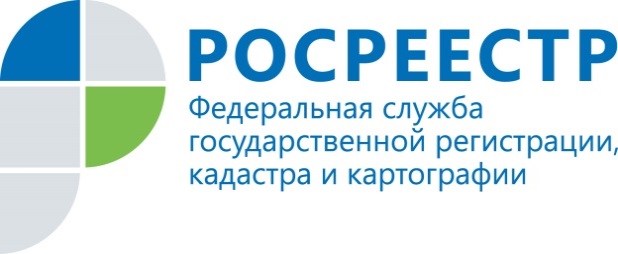 ПРЕСС-РЕЛИЗ28.11.2018Полную характеристику дома или участка содержит выписка из реестра недвижимости   С начала 2018 года специалистами филиала Кадастровой палаты по Томской области подготовлено свыше 300 тысяч документов, отражающих сведения из Единого государственного реестра недвижимости (ЕГРН). Большая часть запросов поступила в электронном виде и по системе межведомственного электронного взаимодействия.Напомним, что выписка из ЕГРН об основных характеристиках и зарегистрированных правах – это документ, содержащий сведения об объекте недвижимости, который предоставляется гражданам по запросу в электронном или бумажном виде. Выписка из ЕГРН - единственная возможность подтверждения права собственности на недвижимость в России. В выписке из реестра недвижимости об основных характеристиках и зарегистрированных правах содержатся следующие сведения:· адрес недвижимости, ее площадь и назначение, этаж;· ФИО собственников (правообладателей) недвижимости и их доли в ней, номер и дата регистрации права, на основании какого документа приобретена недвижимость (например, договор купли-продажи, договор дарения и т.п.);· наличие ограничения (обременения) на недвижимость, на основании какого документа оно наложено, в чью пользу и на какой срок (например, если квартира в ипотеке, то будет указано «Залог» или «Залог в силу закона»);· кадастровый номер, кадастровая стоимость;· описание местоположения недвижимости. В выписке на квартиру или другое помещение будет изображен план квартиры (помещения) на этаже. В выписке на земельный участок — проекция его границ на местности. В выписке на здание — проекция его контура на земельном участке.   Сведения из ЕГРН в виде выписки предоставляются в срок не более 3 рабочих дней со дня получения запроса. Заказать такой документ можно, воспользовавшись электронными сервисами официального сайта Росреестра или обратившись в любой из офисов многофункциональных центров предоставления государственных и муниципальных услуг. Сведения, содержащиеся в выписке из Единого государственного реестра недвижимости, актуальны на момент ее выдачи.Контакты для СМИПресс-служба филиала ФГБУ «ФКП Росреестра» по Томской областиТелефон (3822)52-62-52 (вн.2419)